Entrepreneurship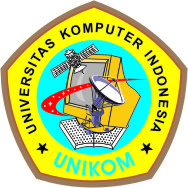 Rini Maryani21210045MN_1PROGRAM STUDI MANAJEMENFAKULTAS EKONOMIUNIVERSITAS KOMPUTER INDONESIABANDUNG2013Kritis pertanyaanAliansi strategis adalah hubungan formal antara dua atau lebih pihak untuk mencapai suatu tujuan yang disepakati bersama atau memenuhi bisnis kritis tertentu yang dibutuhkan masing-masing organisasi secara independent, dalam hal ini Google dan Doubleclick Aliansi srategis pada umumnya terjadi pada rentang waktu tertentu. Karena dengan membeli rute sederhana orang-orang lebih melihat iklan dengan cara melihat dari website , orang-orang akan lebih mengetahui semuanya dari onlie. Dengan tidak membeli perusahaan secara langsung, dengan rute sederhana dan modal yang sedikit tetapi bisa menghasilkan keuntungan menjadi lebih besar dibandingkan membeli perusahaan secara lengsung yang belum tentu menjanjikan bagi pengusaha tersebut dan dengan bisnis onlie dengan iklan atau membuka web orang lebih banyak mengetahui iklan yang ada, dan orang-orang yang ingin membuka iklan tinggal membuka website yang ada dengan lebih mudah dan praktis dibanding mencari iklan dengan cara lain tanpa melihat secara online dari website tersebut.Federal Trade Comissio (FTC) adalah lembaga independen dari pemerintah Amerika serikat didirikan pada tahun 1941 oleh Federal Trade Comission Act. Misi utamanya promosi perlindungan consumen , penghapusan dan pencegahan dari praktik bisnis anti persaingan. Karena FTC tidak ada wewenang untuk memberhentikan akuisisi google, dengan masalah privasi google. Google yang lebih berhak , dan tidak ada campur tangan terhadap masalah privasi google dengan FTC akan memberhentikan akuisisi google. banyak pendukung privasi yang tidak setuju dan banyak orang yang berharap pada FTC untuk melarang akuisisi google, tetapi tidak bisa secara masalah privasi, akuisisi diberhentikan begitu saja dengan adanya masalah privasi yang dihadapi google dengan dilarangnya atau ditentangnya oleh banyak orang terhadap akuisisi google. Tetapi banyak penekanan dari doubleclick dari klien tetapi semua itu di luar batas dari google tersebut. Jadi FTC tidak dapat memberhentikan akuisisi google dengan masalah privasi tanpa alasan yang jelas yang dapat memberhentikan akuisisi google tersebut.Resikonya adalah dengan membeli perusahaan hanya untuk menjaga dari pesaing, dapat merugikan orang tersebut dan pesaing bisnis bisa dapat menghancurkan perusahaan yang hanya dibeli untuk menjaga dari pesaing. Bahkan banyak dampak yang terjadi pada perusahaan tersebut, kerugian bisa mencapai 100% dari perkiraan yang kita perkirakan sebelumnya tanpa kita berpikir dampak yang ada pada saat pesaing tersebut menjatuhkan perusahaan yang sudah dibeli. Dengan perusahaan yang hanya untuk dijaga dari pesaing bisa mengakibatkan perusahaan tersebut menjadi nol persen tidak mendapatkan hasil apapun bahkan kerugian yang begitu banyak. Pesaing bisa membuat perusahaan tersebut menjadi tidak bernilai lagi bahkan tidak dapat keuntungan yang dicapai yang ada kerugian terhadap perusahaan tersebut yang dijatuhkan pesaing untuk membuat perusahaan tidak bisa meningkat dengan mendapatkan keuntungan yang banyak dan pesaing dapat berbuat curang tanpa disadari dan pesaing mendapatkan peluang yang tanpa disadari oleh perusahaan bahwa pesaing telah mendahului peluang yang ada yang membuat perusahaan tersebut menjadi rugi besar dan akhirnya perusahaan tersebut kecolongan oleh pesaing yang sudah berbuat tidak baik terhadap perusahaan.OnlineApabila menjadi pemilik tunggal, cara menggunakan layanan untuk mempromosikan bisnisnya dengan cara memberikan hal yang terbaik dalam bisnis, mempromosikan bisnis di iklan secara menarik mungkin agar setiap orang dapat tertarik pada iklan bisnis tersebut. Harus meyakinkan setiap orang yang meilhat iklan bisnis tersebut agar orang percaya pada bisnis itu, dan akan mendapatkan klien yang banyak dengan apa yang diharapkan pemilik tunggal agar mendapatkan hasil yang bagus dan maksimal. Setiap bisnis melalui iklan harus bisa cara mempromosikan yang baik secara online agar banyak orang yang percaya pada bisnis yang ada di iklan dan menarik setiap orang yang baca agar menjadi tertarik dan mengikuti bisnis tersebut dengan meyakin semua orang yang membaca dan membuka iklan tersebut. Harus bisa mempromosikan lebih dari iklan yang biasa dijadikan bisnis oleh orang dan harus bisa sebagus mungkin untuk membuat iklan tersebut, dengan membuat planing sebelum mempromosikan bisnis melalui iklan memikirkan setiap pembuatan iklan yang baik dan secara matang-matang agar hasilnya sesuai dengan keinginan pemilik tunggal. Dan akan menjamin untuk bisnis tersebut, harus mempunyai rasa percaya diri dan yakin untuk membuat bisnis dengan mempromosikan melalui iklan bahwa dengan iklan bisa mendapatkan hasil yang besar dan menguntungkan bagi bisnis tidak hanya secara langsung saja tetapi yakin dengan secara pembuatan iklan untuk mempromosikan suatu bisnis yang akan dijalankan dan menjadi prospek untuk kedepannya bagi pemilik tunggal bisnis tersebut.Cara menggunakan layanan iklanMenggunakan layanan iklan dengan sebaik mungkin dan tidak akan merugikan pihak siapapun dalam berbisnis di sebuah iklan yang sudah kita pecayakan bahwa iklan dapat menjamin untuk bisnis tidak hanya menjamin secara bisnis langsung saja. Setiap menggunakan layanan iklan harus bisa melihat dengan teliti menggunakan iklan dengan sebaik mungkin tanpa merusak iklan yang sudah dibuat, dan orang-orang bisa melihat dengan nilai positif tanpa bernilai negatif. Banyak yang menyalah gunakan iklan menjadi nilai negatif untuk banyak orang, maka harus bisa seteliti mungkin agar bisnis yang akan dijalankan tidak akan merugikan bisnis dengan nilai yang besar. Dan harus menjaga setiap kata-kata yang akan di iklankan untuk bisnis. Harus mempunyai pemikiran yang luas agar bisa membesarkan bisnis yang di iklankan, harus bisa berkomunikasi secara baik dan bisa menggunakan teknologi secara canggih dan menguasai setiap teknologi yang sekarang banyak di pakai di perusahaan-perusahaan dengan menggunakan IT. Mempunyai  pemikiran  yang akan memajukan iklan tersebut secara online dan akan menambahkan banyak orang yang akan terus melihat dan membaca iklan tersebut, dengan penggunaan iklan yang di ketahui secara luas dan bisa menggunakan iklan tersebut, maka banyak peluang untuk setiap bisnis yang akan di muat di banyak iklan yang sudah di ketahui sebanyak mungkin. Dengan setiap bisnis yang akan di promosikan secara public kepada orang banyak yang akan nantinya banyak diketahui oleh banyak orang dan sudah mengetahui setiap bisnis iklan yang dibuat maka banyak orang-orang yang akan terus berlangganan di setiap iklan yang dibuat untuk menjalankan suatu bisnis secara online tersebut.Pertanyaan TinjauanTiga bentuk kepemilikan bisnis, yaitu :Bentuk dasar kepemilikan bisnis adalah Perusahaan Perseorangan yaitu bisnis kepemilikannya dipegang oleh satu orang, perusahaan perseorangan memiliki tanggung jawab yang tidak terbatas atas perusahaannya atau harta perusahaannya. Biasanya pada saat perusahaan mengalami penurununan atau mengalami kerugian yang sangat besar maka pemilik perusahaan perseorangan tersebut yang harus bertanggung jawab seluruhnya atas kerugian perusahaan yang sangat besar atau sedang mengalami penurunan yang sangat drastis. Maka pemilik perusahaan perseorangan tersebut harus mengatasi semua kerugian yang mencapai kerugian yang sangat besar yang berdampak perusahaan tidak dapat meningkatkan tingkat produksinya  kembali atau bisa maju kembali seperti sebelumnya , maka pemilik harus bisa mengatasi resiko yang akan terjadi pada perusahaan yang mengalami kerugian atau penurunan dan harus bisa mengatasi setiap masalah di perusahaan dengan solusi yang dapat memecahkan masalah yang di hadapi di perusahaan perseorangan.Perusahaan Perseroan yaitu bisnis kepemilikannya dipegang oleh beberapa orang dan biasanya diawasi oleh setiap dewan direktur. Setiap pemilik perusahaan perseroan dapat memiliki tanggung jawab yang terbatas atas perusahaannya atau harta perusahaannya. Apabila perusahaan atau bisnis mengalami kerugian yang bertanggung jawab tidak hanya satu orang tetapi beberapa orang yang akan bertanggung jawab terhadap kerugian yang sedang dialami perusahaan. Maka kerugian tidak seluruhnya di atasi oleh satu orang tetapi kerugian akan diatasi oleh beberapa, dan akan dibagi-bagi untuk beberapa orang jadi tidak bertanggung jawab secara penuh dan tidak memberatkan untuk satu orang  maka akan meringankan beban yang diatasi oleh perusahaan dengan bertanggung jawab tidak untuk satu orang saja. Jadi kerugian dapat diganti secara keseluruhan dengan tidak membebankan setiap orangnya, tetapi dengan akumulasi dari beberapa orang tersebut. Maka kerugian akan terganti dan perusahaan dapat kembali seperti sebelumnya dengan hasil yang stabil dan keuntungan yang lebih besar.Perusahaan Koperasi yaitu bisnis yang beranggotakan orang-orang atau banyak orang dan badan hukum yang berlandaskan kegiatan berdasarkan prinsip koperasi sebagai gerakan ekonomi rakyat yang berdasarkan asas kekeluargaan. Tujuan koperasi untuk menyejahterakan semua anggotanya dan karakteristik koperasi adalah memiliki identitas ganda yang merupakan pemilik dan sekaligus pengguna jasa koperasi. Biasanya saat mengalami kerugian yang bertanggung jawab adalah koperasi sendiri dengan beranggotakan banyak, tetapi yang bertanggung jawab biasanya dari koperasi itu sendiri karena koperasi sebagai pemilik. Dan yang mengatasi kerugian langsung dari koperasi itu sendiri, dengan menutupi semua kerugian yang ada dan mengembalikan kembali kondisi koperasi menjadi lebih baik dan dapat menghasilkan keuntungan yang labih besar juga membuat koperasi lebih maju lagi. Dan tidak terjadi lagi kerugian yang besar, dan koperasi dapat mengatasi setiap permasalahan yang dihadapi oleh koperasi yang ke depannya koperasi dapat mencegah terjadinya kerugian yang pernah dialami. Koperasi dapat lebih bangkit dan hasilnya dapat lebih tinggi lagi, juga dapat menghindari setiap penurunan yang bisa membuat kerugian yang besar terhadap koperasi.Seorang jenderal adalah unsur pengawas pada kementerian yang mempunyai tugas melaksanakan pengawasan terhadap pelaksanaan tugas dilingkungan kementeriannya. Tugas dan fungsi seorang jenderal bervariasi antara kementerian. Namun pada umumnya, jenderal menyelenggarakan fungsi pengawasan dan pemeriksaan atas pelaksanaan kegiatan administrasi umum, keuangan, dan kinerja : pelaporan hasil pengawasan dan pemeriksaan, serta pemberian usulan tindak lanjut atas tindak lanjut temuan pengawasan dan pemeriksaan : serta pengembangan dan penyempurnaan system pengawasan. Unsur kementerian agar dapat berjalan sesuai dengan rencana dan berdasarkan kebijakan menteri dan peraturan perundang-undangan yang berlaku, baik yang bersifat rutin maupun tugas pembangunan.Kemitraan terbatas yaitu memerlukan mitra yang berinvestasi dalam bisnis tetapi tidak mengambil keputusan manajerial bisnis. Jadi berinvestasi tetapi tidak berhak mengambil keputusan terhadap bisnis, tidak ada hak apa pun pada saat mengambil keputusan terhadap manajerial bisnis. Maka tidak dapat hak apa pun dalam mengambil setiap keputusan dalam manajerial bisnis.Jadi perbedaan antara seorang jenderal dan kemitraan terbatas adalah jika seorang jenderal memiliki kekuasaan dalam pengawasan semua pelaksanaan tugas kementerian, namun kemitraan terbatas tidak ikut andil dalam pengawasan tersebut tetapi hanya mengikuti aturan yang ada dan yang di berlakukan. Jadi kemitraan terbatas tidak mempunyai hak untuk mengatur segala keputusan yang sudah diambil dan hanya mengikuti dan melaksanakan keputusan yang sudah di berikan. Jadi sehingga seorang jenderal lebih banyak mengatur dan tidak hanya diam tetapi selalu mengawasi semua tugas yang sudah diberikannya.              Mungkin hal ini di sebabkan karena dengan memilih kepemilikan bisnis perusahaan dapat melihat prospek perusahaan ke depannya. Agar perusahaan dapat memilih bentuk kepemilikan yang dinginkan untuk mencapai hasil yang baik ke depannya dan mendapatkan keuntungan yang besar. Dan prospek ke depannya untuk perusahaan baik dan maju. Maka setiap perusahaan harus memiliki bentuk kepemilikan perusahaan agar dapat mencapai yang diinginkan ke depannya dan akan menjamin ke depannya, dan bagi orang-orang yang akan berbisnis bisa melihat ke depannya dan pada saat mengalami masalah terhadap bisnisnya bisa mengetahui bertanggung jawab secara perseorangan atau dengan perusahaan itu sendiri. Karena perusahaan bisa mengatasi atau menghindari setiap masalah perusahaan yang dapat merugikan perusahaan secara besar, maka perusahaan dapat menghindari dengan setiap tindakan dan solusi yang baik untuk perusahaan menjadikan perusahaan menjadi besar dan lebih maju lagi.Peran dari papan direktur yaitu seseorang yang ditunjuk sebagai pemimpin, bisa yang memiliki perusahaan tersebut atau orang yang profesional yang ditunjuk sebagai direktur. seorang pemimpin yang mempunyai wibawa, orang yang bijak. Pemimpin tertinggi di suatu perusahaan besar atau kepala direktorat. Orang yang bertanggung jawab untuk menjaga perusahaan dengan tanggung jawab yang tinggi dan dapat dipercaya. Dan menetapkan kebijakan-kebijakan perusahaan, dapat memilih, menetapkan, mengawasi karyawan dan kepala bagian. Untuk menyetujui anggaran pertahun perusahaan dan memberikan laporan perusahaan kepada pemegang saham atas kinerja perusahaan tersebut. Harus bisa menjalankan tugas dengan baik dan dapat dipercaya oleh semua pihak di perusahaan tersebut tanpa ada kecurangan di perusahaan tersebut.Benturan budaya yaitu setiap negara yang memiliki budaya yang berbeda dan budaya yang bertolak belakang dengan budaya lain. Ada yang berdampak positif ada yang berdampak negatif. Banyak budaya yang berdampak negatif terhadap masyarakat, bahkan banyak yang terbawa arus oleh budaya yang mengakibatkan masyarakat terpengaruh oleh budaya lain yang dampaknya menjadi negatif terhadap masyarakat tersebut. Ada yang menjadikan masyarakat berfikir akan budaya setiap negaranya, banyak di negara lain yang dapat mempengaruhi budaya-budaya lain dan bahkan budaya di satu negara dapat diakui oleh negara lain. Budaya dapat menjerumuskan setiap orang, dengan mengikuti budaya yang seharusnya tidak di ikuti yang berdampak buruk. Tidak boleh mengikuti budaya lain yang tentu berbeda dengan budaya sendiri dan yang dapat berakibat bagi negara itu sendiri yang berdampak bagi semua rakyatnya.Pertanyaan AnalisisKarena mitra mendaftarkan perusahaan kemitraan formal, agar dapat memudahkan bisnis tersebut. Kemudian perusahaan kemitraan tersebut harus mendafar kepada Negara dan perlu meminta izin usaha. Perusahaan ini dapat memiliki bentuk hokum firma dan persekutuan Comanditer (CV). Karena mendapatkan kesepakatan dalam surat atau kontak formal. Biasanya memiliki sponsor yang menjamin dari sebuah perusahaan, perlu juga untuk mengkonfirmasi kemitraan secara tertulis untuk melindungi kedua belah pihak apabila terjadi keadaan yang tidak dapat diduga dan akan menjadi tidak jelas tentang masing-masing yang mengaharapkan dari yang lain. Biasanya perjanjian kemitraan yaitu termasuk tujuan dari kedua belah pihak, dari setiap tujuan kedua belah pihak dapat di jadikan satu perjanjian dalam kemitraan maka sangat penting dalam kemitraan mempunyai perjanjian yang formal karena menyangkut kesepakatan yang formal untuk mitra tersebut. Dari kesepakatan tersebut bisa mengetahui setiap perjanjian yang dibuat dan pelanggaran apa saja yang ada di perjanjian tersebut. Maka bisa mencegah dalam hal yang akan melanggar perjanian yang sudah dibuat dalam satu kesepakatan. Jadi bisa saling mengetahui dalam kedua pihak dan perjanjian yang kuat atau awal untuk kemitraan kerja yang baik juga menetapkan dasar untuk hubungan kerja yang jangka panjang untuk ke depannya bagi kemitraan.Pemegang saham yang memegang kekuasaan tertinggi dalam perusahaan adalah Rapat Umum Pemegang Saham (RUPS). Pada hakekatnya tanggung jawab pemegang saham hanyalah sebatas pada jumlah nilai saham yang disetornya. Agar perusahaan dapat berjalan dengan lancar, maka pemegang saham harus menetapkan ssara bisnis, merumuskan straegi bisnis. Perusahaan tesebut didasarkan pada fungsi manajemen yaitu planning, organizing, controlling, acctuating. Dalam mengendalikan kegiatan perusahaan pemegang saham harus bertanggung jawab atas kegiatan perusahaan, bisa mengontrol semua kegiatan perusahaan agar kegiatan perusahaan bisa terkendali dengan baik. Tanpa ada penurunan karena kegiatan perusahaan yang tidak terkendali, Bisa membuat kegiatan perusahaan lebih membaik dan meningkatkan tingkat produksinya secara besar. Mempunyai komitmen yang tinggi untuk mematuhi peraturan yang berlaku, mematuhi pengembangan operasional, mempunyai moral yang baik, tidak pernah berbuat hal yang buruk. Harus bisa mencontohkan hal yang baik pada bawahan yang akan dicontoh oleh bawahannya. Pemegang saham harus bisa meningkatkan kualitas kegiatan perusahaan menjadi tambah baik dan lebih berkualitas tinggi dibanding sebelumnya.Dengan adanya keberagaman direksi di suatu perusahaan, akan membawa keuntungan. Misalnya dengan perbedaan Budaya, Negara, dan beda Industri maka kedepannya akan dapat memudahkan interaksi dalam bisnis. Perbedaan bukanlah halangan, akan tetapi dengan adanya perbedaan atau keberagaman tersebut akan lebih memudahkan perusahaan untuk menjalin kerjasama yag bertujuan untuk memperluas kelancaran produksi dari perusahaan yang kita bangun.Banyaknya merger yang gagal dikarenakan adanya benturan budaya da konflik budaya organisasi. Masalah utama adalah sebagian besar pemimpin perusahaan hanya berfokus pada aspek financial dan legal saja dan kurang memperhatikan isu-isu budaya. Budaya Organisasi adalah nilai-nilai yang menjadi sumber pegangan sumber daya manusia dalam menjalankan kewajibannya dan perilakunya dalam organisasi. Banyaknya merger gagal juga Karena banyak dua perusahaan yang berada pada industri,tetapi dengan industri yang berbeda. Perusahaan juga banyak yang tidak bersaing melayani konsumen yang sama tetapi mempunyai produk dan layanan yang berbeda. Dengan penggabungan dua perusahaan menjadi satu tidak tentu akan menjadi sama dengan yang di inginkan dari salah satu perusahaan tersebut, dengan berbeda pandangan atau berbeda komitmen maka bisa menjadikan dua perusahaan yang menjadi satu tersebut tidak akan bersatu selama tidak ada komitmen yang sama atau satu pendapat yang bisa saling menghargai pandapat atau komitmen yang di miliki dua perusahaan tersebut sebelum membuat perjanjian dengan komitmen yang berbeda tanpa mencantumkan komitmen salah satu dari perusahaan tersebut. Membuat komitmen yang baru untuk menjadikan dua perusahaan yang akan bersatu menjadi satu dengan komitmen baru yang telah dibuat, bisa membuat kembali perusahaan dari awal dengan menyatukan setiap pendapat yang ada. Harus bisa saling beroperasi dalam dua perusahaan, bergabung dengan kesepakatan yang di setujui masing-masing pemegang saham. Biasanya pemegang saham akan menerima saham baru, pada saat saham bisa dijalankan ke mungkinan besar salah satu pemegang saham mengalami kegagalan pada saat menerima saham baru dan tidak terkontrol yang mengakibatkan salah satu pemegang saham gagal dan akhrinya merger pun gagal tidak dapat di lanjutkan kembali secara semula.Salah satu tindakan etis yaitu hanya memikirkan nilai uang tersebut, tergiur dalam uang yang begitu banyak yang seharusnya tidak bersikap seperti itu. Memanfaatkan sesuatu yang seharusnya bukan milik orang tersebut, tergiur dengan nilai saham yang melambung tinggi dan dengan pertukaran yang dilakukan orang tersebut dengan di pertukarkan oleh hal lain untuk memanfaatkan yang sudah di dapatkan. Jika mempunyai keinginan tersebut tidak dengan hal yang menjadikan perbuatan yang tidak baik, tetapi dengan keinginan yang benar-benar di perhitungkan dan di pikirkan sebaik mungkin dengan keinginan merger. Sebaik mungkin bisa menahan semua godaan seperti apapun dan apabila ada sesuatu yang seharusnya bukan milik kita tidak boleh mengetahui sesuatu yang seharusnya bukan milik kita. Sebaiknya diberikan kepada orang yang berhak menerima sesuatu yang memang haknya tanpa diketahui oleh orang lain.Pertanyaan AplikasiBentuk kepemilikan perusahaan yang akan diambil adalah kepemilikan perusahaan perseorangan, karena mempunyai perusahaan dengan kepemilikan sendiri. Dengan perusahaan yang hanya milik sendiri, bisa di kembangkan dengan keinginan yang di inginkan sesuai dengan cita-cita yang sudah di planing sejak lama yang ingin menghasilkan bisnis menjadi bisnis yang besar. Dengan memulai bisnis yang kecil lalu membuat konsep untuk membuat bisnis menjadi tambah maju dengan banyak pesaing di mana-mana tetapi dengan konsep yang tinggi yang sudah di pikirkan secara matang-matang akan mendapatkan hasil yang maksimal untuk bisnis tersebut dan dapat meningkatkan hasil produksi semakin tinggi dan semakin bagus dengan konsep yang ada. Tetapi pada saat terjadi masalah terhadap bisnis dan bisnis mengalami penurunan tingkat produksi dan kualitasnya, yang akan bertanggung jawab seluruhnya hanya satu orang tanpa yang lain. Karena dengan bentuk kepemilikan yang hanya satu orang dan orang tersebut sebagai pemegang saham dari kepemilikan perusahaan. Dengan mempunyai bisnis dengan kempemilikan sendiri dengan cara apapun dapat memprospek bisnis dengan baik agar bisnis berjalan dengan baik tanpa ada halangan apapun yang bisa membuat bisnis itu gagal dan tidak akan berkembang, dengan membuat sistem atau membuat konsep yang bagus yang akan menraik konsumen sebanyak mungkin untuk tetap tertarik pada bisnis dengan bisnis seperti tempat wisata yang sudah dibuka, banyak orang yang akan datang apabila dalam suasana wisata sangat menarik. Dengan tempat yang bagus, memberikan kenyamanan yang baik, fasilitas yang benar-benar tersedia, atau kepuasan dari konsumen yang di dapatkan dari tempat wisata tersebut, dengan menyediakan setiap perlengkapan yang ada di tempat wisata. Semakin banyak tempat-tempat yang menarik yang ada di tempat wisata maka semakin banyak orang yang akan datang ke tempat wisata untuk menikmati setiap tempat menarik yang ada di tempat wisata, dengan beberpa tempat menarik seperti apapun tetapi membuat kenyamanan tersendiri bagi setiap orang yang akan datang. Dengan begitu banyak yang akan berlangganan ke tempat wisata yang sudah menyediakan beberapa tempat menarik untuk semua orang yang datang.Sebagai seorang pemegang saham di suatu perusahaan , hal yang akan di ambil atau di lakukan adalah bagaimana supaya saham yang dimiliki tersebut dapat menguntungkan. Selain itu, akan mengawasi dengan seabik mungkin, agar hasil yang akan di capai dapat berjalan sebaik mungkin. Dan selain itu, sebagai seorang pemilik saham harus dapat mengetahui apakah saham tersebut mengalami keuntungan ataupun kerugian yang bisa terjadi pada perusahaan tersebut. Harus benar-benar hati-hati degan menjadi pemegang saham, karena kapanpun akan bisa terjadi kerugian yang akan di alami oleh seorang pemegang saham. Bahkan bisa terjadi hal yang tidak di inginkan seperti adanya penipuan di dalam perusahaan tersebut. Maka harus benar-benar teliti dan jelas sebagai pemegang saham di perusahaan yang kita jalankan.Iya, karena kepemilikan tunggal atau konsultan tunggal dapat melewati siklus bisnis. Bahkan bisa melewati siklus bisnis di bawah siklus tersebut, dengan begitu kepemilikan tunggal dapat lebih membangkitkan sistem kerja atau aktivitasnya pada bisnis. Dengan masa-masa sulit pada saat siklus bisnis, dapat lebih memperbaiki bisnis menjadi lebih baik lagi dan bisa meningkatkan tingkat produksinya secara baik. Dengan tingkat produksi yang baik banyak konsumen menilai dari tingkat produksinya yang berkualitas tinggi tanpa menurunkan tingkat produksinya. Bahkan banyak konsumen atau klien yang akan lebih tertarik pada satu bisnis tersebut karena tingkat produksinya yang baik dan berkualitas secara baik di setiap bisnisnya. Dengan setiap siklus dapat mempertahankan setiap tingkat produksinya, dan harus mempertahankan aktivitas dalam bisnis atau kegiatan dalam suatu bisnis tersebut tanpa mempengaruhi satu bisnis menjadi tidak baik atau tingkat produksinya tidak berkualitas lagi seperti sebelumnya, harus benar-benar mempertahankannya secara baik dan menjaga suatu bisnis tetap menjadi yang pertama di setiap bisnis yang dijalankan dan setiap konsumen atau klien tetap mempercayai bisnis tersebut, bahkan konsumen tidak akan mencari bisnis lain yang nantinya merugikan bisnis tersebut. Karena konsumen yang merasa tingkat produksinya yang semakin hari tidak berkualitas , tingkat produksinya yang sangat menurun dan tidak membaik seperti sebelumnya yang mengakibatkan konsumen atau klien memilih untuk memilih bisnis lain yang nantinya dapat merugikan bisnis itu sendiri dengan konsumen yang merasa tidak  puas dengan bisnis tersebut . bahkan nantinya konsumen merasa bisnis tersebut menjadi tidak bernilai lagi karena dengan penurunan yang sangat besar, yang mengakibatkan setiap tingkat produksinya menurun, bisa di sebabkan karena kualitas kerja atau aktivitas dan kegiatan menurun yang mengakibatkan semuanya menjadi tidak membaik lagi dan ke mungkinan untuk meningkatkan kembali suatu bisnis itu tidak dapat meningkat lagi.Peluang KarirSeperti klinik dokter umum, dengan membuka praktek sendiri tanpa ada kaitan dengan dokter lainnya. Melayani setiap pasien yang datang dengan melakukan hanya sendiri. Karena kepemilikan tunggal atas klinik dokter umum tersebut. Setiap melayani pasien yang datang itu sudah tugas tan ada bantuan dari dokter lain atau perawat yang bekerjada di klinik umum yang dimiliki hanya pemilik tunggal tersebut. Tetapi dengan kepemilikan tunggal, pemilik klinik dapat bertanggung jawab sepenuhnya atas klinik yang sudah dibuat untuk membuka praktek dokter umum untuk orang di sekitar yang membutuhkan jasa dokter, yang siap melayani setiap pasien yang datang dengan beberapa banyak orang yang membutuhkan dokter dengan jasa yang diberikan kepada semua pasien. Harus siap melayani setiap kondisi apapun pada saat pasien membutuhkan pertolongan yang benar-benar dibutuhkan pasien pada saat itu, harus mempunyai rasa peduli terhadap pasien, memberikan yang terbaik, memberikan kepuasan terhadap pasien dengan pelayanan, mempunyai rasa solidaritas yang tinggi. Jangan samapi membuat kesalahan yang mengakibatkan bisa menghilangkan nyawa seorang pasien, meneliti setiap kebutuhan dokter, alat-alat dokter yang steril. Dengan menyediakn setiap peralatan dengan baik dan teliti dan tidak membuat kesalahan fatal tidak akan mengakibatkan hal apapun bagi setiap pasien.Jika mejadi pemilik tunggal dari suatu perusahaan akan bertanggung jawab penuh atas kepemilikan perusahaan tersebut. Dalam kepemilikan tuggal ini, segala keputusan yang diambil murni dari pemikiran sendiri. Keuntungan dari kepemilikan tunggal ini adalah dimana mendapatkan keuntungan yang besar, maka keuntungan tersebut hanya untuk sendiri. Sedangkan kekurangannya adalah apabila mengalami kerugian, maka konsekuensinya semua kerugian tersebut hanya ditanggung sendiri tanpa adanya orang lain.Mempunyai keinginan untuk memiliki tanggung jawab sepenuhnya terhadap pemilk tunggal, mempunyai perusahaan sendiri tanpa ada pemilik lain yang menanam saham di perusahaan tersebut. Mempunyai saham tersendiri dengan mempunyai perusahaan yang akan di kembangkan secara baik dan di pertaruhkan demi meningkatkan perusahaan menjadi besar. Dan mengalahkan setiap pesaing perusahaan, membuktikan bahwa perusahaan bisa lebih maju dan meningkatkan dibandingkan perusahaan lain yang banyak bersaing dengan perusahaan kita. Harus bisa berfikir sacara luas agar bisa membuat perusahaan menjadi perusahaan yang terkenal di manapun dengan tingkat produksinya yang tinggi dan berkualitas yang bisa di percaya oleh semua klien dengan tingkat produksinya.Ada keinginan untuk berkonsultasi sebelum membuat keputusan dengan mitra lain, agar setiap keputusan dapat di putuskan. Berkonsultasi dengan membicarakan apa yang akan menjadi keputusan sebelum dengan mitra lain, agar mengetahui juga bagaimana mitra lain dalam setiap keputusan yang pernah di putuskan terhadap mitra lain. Dengan berkonsultasi dapat mengetahui semua yang akan diambil dan mengetahui dengan baik bagaimana memberikan keputusan atau mengambil keputusan secara benar dan baik untuk ke depannya agar tidak salah mengambil keputusan pada saat membuat keputusan dengan mtra lain.Tidak ingin memiliki tanggung jawab yang terbatas, tetapi bisa kembali terhadap individu itu sendiri. Pada saat bekerja untuk orang lain atau tidak memiliki perusahaan sendiri, orang yang bekerja untuk orang lain harus bisa menerima tanggung jawab yang terbatas karena masih banyak yang bertanggung jawab dengan tanggung jawab yang lain bukan hanya individu itu sendiri. Tetapi masih banyak pekerja lain yang mempunyai banyak tanggung jawab tersendiri dengan batasan-batasan yang sudah diberikan pada orang tersebut. Dengan memiliki tanggung jawab yang terbatas tidak bisa untuk bertanggung jawab sepenuhnya karena lebih berhak pemilik perusahaan tersebut yang bertanggung jawab sepenuhnya.Berbanding antara iya dengan tidak, karena kepemilikan tunggal adalah perusahaan milik sendiri, dengan risiko-risiko pada saat mengalami masalah tanggung jawab harus sepenuhnya di pertanggung jawabkan oleh pemilik tunggal. Dengan tanggung jawab sepenuhnya harus mengambil risiko-risiko yang ada pada saat mengalami masalah. Dengan tanggung jawab yang besar harus bisa mengatasi setiap permasalahan untuk menjadikan keadaan kembali ke semula dengan tidak ada masalah-masalah dan risiko yang dihadapi.Tidak karena dengan berbicara pada kedua pihak tidak harus menghabiskan keuangan kemitraan, tanpa harus Kekurangan atau kelebihan dari perusahaan yang di pilih adaah apabila perusahaan mendapatkan keuntungan, maka keuntungan tersebut hanya untuk individu itu sediri, sedangkan kelemahannya adalah apabila perusahaan tersebut mengalami kerugian maka resikonya juga hanya ditanggung oleh individu itu sendiri. Berbeda halnya dengan kemitraan baik dengan keuntungan ataupun kerugian, maka kedua-duanya dibagi dan akan ditanggung bersama.